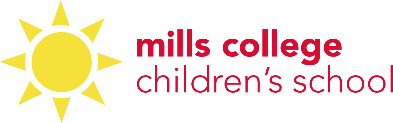 MCCS 2019-2020 EVENTS CALENDAR                      Voice: 510.430.2118      Fax: 510.430.3223      Website: www.millscollegechildrensschool.org      Tax ID# 94-1156566ES = Elementary School ProgramES Minimum Day every Weds: 2 pm release. School Age Care (SAC) available every day except 8/28-30, 12/20, 6/11EC- = Early Childhood ProgramPrograms include Infant/Toddler (IT), half-day Geranium (GER), full day Younger Preschool (YPS), and Transitional Kindergarten (TK) classrooms*EC Parent Conferences: ½ of the children in IT, YPS, GER & TK will attend school on the first day of conferences and the other ½ on the second day. Revised 4/24/19AUGUST 20198/24 Infant Toddler Welcome 10:30 am 8/27 All School Picnic, 10-2 pm8/28 ES First Day of School: Minimum Day (12 noon release); NO SAC8/29-30 ES Regular Schedule; NO SAC8/28-30 EC First Days of School:Transition WeekSEPTEMBER 20199/2 SCHOOL CLOSED: Labor Day 9/3 ES SAC Begins             9/12 ES Back-to-School 6-7:30 pm9/26 YPS/GER/TK Back-to-School Night, 6:30-8 pmOCTOBER 201910/14 SCHOOL CLOSED:Professional Development 10/15-10/18 ES Parent Conferences: 12 noon release. Conference Camp SAC available10/19 Fall Festival, 10 am to 2 pmNOVEMBER 201911/8 & 11/15 EC Parent Conferences*11/25-11/29 SCHOOL CLOSED: Thanksgiving HolidayDECEMBER 201912/6 Teacher Appreciation Luncheon12/13 EC Last day of classes12/16-1/3 EC SCHOOL CLOSED: WinterBreak12/20 ES Last day of classes (NO SAC)12/23-1/3 ES SCHOOL CLOSED: Winter BreakJANUARY 20201/1-1/3  SCHOOL CLOSED1/6 School Resumes 1/20 SCHOOL CLOSED: MartinLuther King Jr. Holiday1/21 SCHOOL CLOSED: EC  Student Teacher Orientation/ES Professional Development DayFEBRUARY 20202/14 SCHOOL CLOSED:  Professional Development Day2/17  SCHOOL CLOSED: President’s Day MARCH 20203/16-3/19  ES Parent Conferences: 12 noon release. Conference Camp SAC available3/20 SCHOOL CLOSED: :  Professional Development Day3/23-3/27 SCHOOL CLOSED: Spring BreakAPRIL 20204/10 & 4/17 EC Parent Conferences*MAY 20205/1 Teacher Appreciation Luncheon5/8 Ice Cream Social5/13 EC Last day of school5/14-5/15 EC CLOSED: Summer Prep and Orientation 5/18 EC Summer Session begins5/25 SCHOOL CLOSED: Memorial Day 5/28 K-5 Showcase, 6-7 pmJUNE 20206/11  ES Last day of school12:00 pm release; NO SAC6/12 ES CLOSED: Summer Prep6/15  ES  Summer Camp beginsJULY 20207/3 SCHOOL CLOSED: Independence     Day Holiday observed 